Муниципальное общеобразовательное учреждениесредняя школа №7 имени адмирала Ф.Ф.УшаковаТутаевского муниципального района                                                                                                           Утверждаю          				                                  Директор МОУ СШ №7 						_____________ Е.А.Сапегина 							         «___»_____________2020г.7-Б КЛАСС, ЗАДАНИЯ С 12.05 – 15.05.2020Геометрия: Пример 1: На рисунке АВ = ВС, ∠1 = . Найдите ∠2.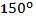 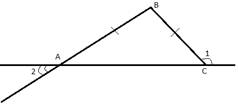 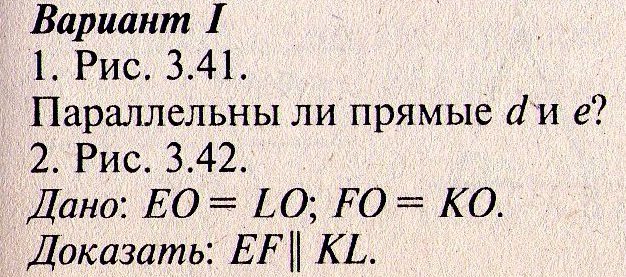 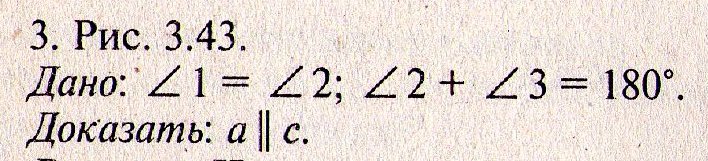 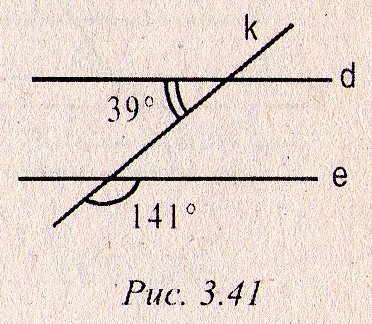 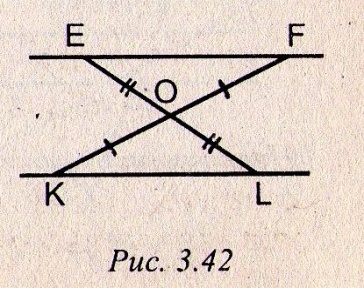 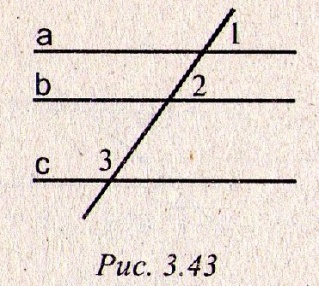 Вторник  12.05.2020Вторник  12.05.2020Вторник  12.05.2020Вторник  12.05.2020Вторник  12.05.2020№ПредметТемаРекомендованное задание для изученияЭл.адрес учителядля связи1ИКТ Создание мультимедийной презентацииСоздать презентацию по любому из параграфов учебникаmaestrio83@gmail.com 2Русский языкЛексика и фразеология.Упр.576 (задания 2,3), упр.580.nadiakorolyova43@gmail.com  3МатематикагеометрияПовторение курса геометрии. Решение задач по теме: «Признаки равенства треугольников». Решение задач по теме: «Равнобедренный треугольник»1),2) см. Ниже, пример 1galinochkazhuravel1961@gmail.com 4ФизикаПовторениеЗадачник №515,516maestrio83@gmail.com 5Химия АдсорбцияС.87-88 – Конспект.
с.88 №10 – домашний опыт (по желанию. Описание опыта: что делали? Что наблюдали? Вывод. Можно приложить фото опыта).aiterekhina1509@gmail.com 6Английский язык Водорацкая О.В.13.Опасные виды спортаСтр.109 упр.38-прочитай и переведи диалог(устно),найди и выпиши фразы: я боюсь, грибы, достаточно, ты любишь,экстремальный,запомни ихhttps://edu.skyeng.ru/teacher( задания на эл.платформе)или если нет доступа,тоСтр.121 упр.14-вставь слова в рамке в предложения,одно слово можно употреблять  несколько раз(письм.)olya.vodoratskaya9108110350@gmail.com 6Английский язык Фомина В.В.Опасные виды спорта.Обучение чтению с детальным пониманиемУчебник с.113 №60 читать, перевести незнакомые слова	fmnvictoria@gmail.com 7Физическая культураПравила поведения на водоемах в летний периодhttps://glava.izh.ru/i/promo/49704.htmlПосле ознакомления с темой. Подготовить сообщение ( 1 рукописный лист), выслать учителю по готовности.sergeiasb466@gmail.comСреда  13.05.2020Среда  13.05.2020Среда  13.05.2020Среда  13.05.2020Среда  13.05.2020№ПредметТемаРекомендованное задание для изученияЭл.адрес учителядля связи1Французский языкАлану 7 летучебник с. 89 текст читать, понимать у. 8 с. 88 образовать женский род прилагательныхsvetlanaandreevnakozulina@gmail.com 2МузыкаМузыкальный фронтовой  фольклор Песня  сопровождает нас всю жизнь. Без песни и праздник не праздник. Сегодня, мы перелистаем страницы музыкальной летописи о фронтовом фольклоре и военной песне, о судьбах тех, кто отстоял в лихие годы Победу. Слушаем песни о войне и подпеваем. Откройте  ссылки, нажав  клавишу Ctri Песни: «У деревни Крюково»   https://www.youtube.com/watch?v=ZzhlltdbM8Y песня «28 панфиловцев»  https://www.youtube.com/watch?time_continue=173&v=2hlTDmWuZcM&feature=emb_logoпесня «О героях былых времен» https://www.youtube.com/watch?v=_qmvVVoKbDcВидеоролик  фрагмент  фильма  с песней «Мы из будущего» https://www.youtube.com/watch?v=foQuoRlr-pY      По желанию можно попеть песни: Катюша»,  «Давай за», « В землянке», «   «Вставай, страна огромная»…Вспомните,  какие ещё вы знаете военные  песни. Вспомните  фильмы, в которых звучат военные  песни.julya.alex2020@gmail.com 3Русский языкГрамматика: морфология и синтаксисПройти по ссылке, посмотреть материалhttps://www.youtube.com/watch?v=9lftMU6KOT8или выполнить упражнение упр.583nadiakorolyova43@gmail.com  4МатематикаалгебраРешение систем линейных уравнений методом подстановки.П.27,решить методом подстановки:а) система 10х-6у=0,                        б) 10а-8в=6,                  30х+4у=110                        4а-6в=22galinochkazhuravel1961@gmail.com 5Физическая культураПравила поведения в походеhttps://goodway.club/faq/46-rules/После ознакомления с темой. Подготовить сообщение ( 1 рукописный лист), выслать учителю по готовности  sergeiasb466@gmail.com6ИсторияСословный быт и картина мира русского человека. Повседневная жизнь народов Украины, Поволжья, Сибири и Северного Кавказа в XVII в.Учебник стр. 103-121Рабочая тетрадь стр. 72-77Письменная работа:Прочитать стр. 103-113, Р-Т (ч.2) стр. 72-74: все задания. Прочитать стр. 113-121, Р-Т (ч.2) стр. 75-77: №1,3.Повторить все темы по курсу «История России», готовиться к итоговой контрольной работе.p.angelica.andreevna@gmail.com Четверг  14.05.2020Четверг  14.05.2020Четверг  14.05.2020Четверг  14.05.2020Четверг  14.05.2020№ПредметТемаРекомендованное задание для изученияЭл.адрес учителядля связи1ФизикаПовторениеЗадачник №342,348maestrio83@gmail.com 2БиологияЦарство Грибы.Роль грибов в природе и для человека..П50п51. Стр.135.зад.1-5(письм).malinovazoa544@gmail.com 3География Страны Европы.Великобритания, Германия, Франция, Чехия.Учебник стр.148-157. Атлас стр.56-62https://yandex.ru/video/preview/?filmId=6413342921357298921&text=%D0%B2%D0%B8%D0%B4%D0%B5%D0%BE%20%D1%83%D1%80%D0%BE%D0%BA%20%D1%81%D1%82%D1%80%D0%B0%D0%BD%D1%8B%20%D0%B5%D0%B2%D1%80%D0%BE%D0%BF%D1%8B&path=wizard&parent-reqid=1589220491538153-767957918108460370100203-production-app-host-man-web-yp-332&redircnt=1589220899.1cygankovaelenka@gmail.com4ОбществознаниеЗакон на страже работы. Повторение и обобщение по теме «Человек и природа»                                    Учебник стр. 140-149Письменная работа: п.17 читать. Ответить на вопросы «проверь себя» стр. 149. Практическая работа: https://drive.google.com/file/d/1s25bsH24FSctWqDpjupYUPw9NnfmvsPY/view?usp=sharing Готовиться к проверочной работе по курсу Обществознание за 7 класс.p.angelica.andreevna@gmail.com5Русский языкГрамматика: морфология и синтаксисУпр.588 (задание 1), 584 (задания 1 и 3)nadiakorolyova43@gmail.com  6МатематикагеометрияРешение задач по теме: «Параллельные прямые». Решение задач по теме: «Свойства параллельных прямых»Вариант 1 (см. ниже)galinochkazhuravel1961@gmail.com 7ИсторияПовторительно-обобщающий урок по курсу «История России»                                    - Тестовый контроль: https://drive.google.com/file/d/1JgaccySgpoMcLB5dSVoz2xjupBWXw48O/view?usp=sharing p.angelica.andreevna@gmail.comПятница  15.05.2020Пятница  15.05.2020Пятница  15.05.2020Пятница  15.05.2020Пятница  15.05.2020№ПредметТемаРекомендованное задание для изученияЭл.адрес учителядля связи1Русский языкКонтрольная работаУпр.590nadiakorolyova43@gmail.com  2Литература Краткие сведения о Шекспире. Чтение и анализ отдельных сонетов. Краткие сведения о Бёрнсе. Анализ отдельно взятых стихотворений: «Возвращение солдата», «Джон Ячменное Зерно».Познакомиться с краткими сведениями о Шекспире стр.265-266, определение сонета и особенности этого жанра записать в тетрадь. Прочитать сонеты Шекспира стр.267-269.  Или Пройти по ссылке и посмотреть урок. https://yandex.ru/video/preview/?filmId=17417024498006891160&from=tabbar&parent-reqid=1588954950199699-1101777073574194009500241-production-app-host-vla-web-yp-160&text=7+класс+сонеты+шекспира Прочитать стр.284-290, Подумать над вопросами на стр.291 или Пройти по ссылке , посмотреть урокhttps://yandex.ru/video/preview/?filmId=1157933681871760757&from=tabbar&p=1&parent-reqid=1588955962498945-844411244658588975800191-production-app-host-man-web-yp-41&text=7+класс+бернсКраткие+сведения+о+Бёрнсе.+Анализ+отдельно+взятых+стихотворений%3A+«Возвращение+солдата»%2C+«Джон+Ячменное+Зерно»nadiakorolyova43@gmail.com 3МатематикаалгебраСпособ сложенияП.28, внимательно изучить, ВЫУЧИТЬ алгоритм на стр.209, выполнять все задания пошагово по алгоритмуРешить методом сложения:а)система   -10х+14у=4,            б) 6х-8у=32,                     16х+14у=30               10х+12у=28galinochkazhuravel1961@gmail.com 4Физическая культура10 лучших легкоатлетов России https://bolshoisport.ru/articles/10-luchshih-legkoatletov-rossiiПосле ознакомления с темой. Подготовить сообщение ( 1 рукописный лист), выслать учителю по готовности  sergeiasb466@gmail.com5Английский языкВодорацкая О.В.14.Почему люди соревнуются?Стр.122 третий столбик слов в рамке-выражения и словосочетания выписать в словарь и перевестиhttps://edu.skyeng.ru/teacher( задания на эл.платформе)или если нет доступа,тоСтр.110упр42- выпиши и переведи следующие словосочетания и используй их в своих предложениях(письменно)olya.vodoratskaya9108110350@gmail.com 5Английский языкПочему люди соревнуются?Обучение чтению с полным пониманиемУчебник с. 114 №61 ответить на вопросы, используя таблицу. С. 115 №63 прочитать текстПисьменная работа:Учебник с.115 №64 письменно ответить на вопросыfmnvictoria@gmail.com 1. Дано: 1 = 2, 3 = 4.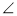 Доказать: ΔADC = ΔABC.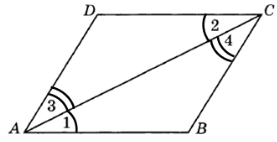 2. Дано: AB = BC, AD = CD.Доказать: ΔABD = ΔCBD.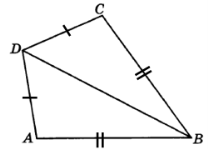 